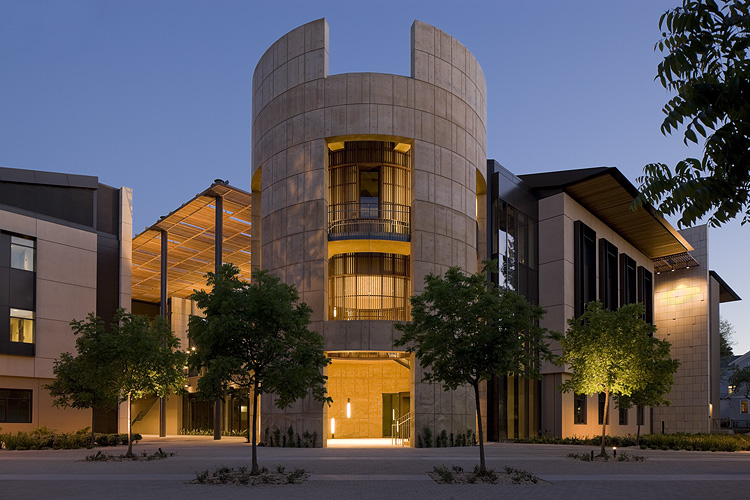 Main Section Heading TitleContinue proposal text here. Continue proposal text here. Continue proposal text here. Continue proposal text here. Continue proposal text here. Continue proposal text here. Continue proposal text here. Continue proposal text here. Continue proposal text here. Continue proposal text here. Continue proposal text here. Continue proposal text here. Continue proposal text here. Heading Two TitleContinue proposal text here. Continue proposal text here. Continue proposal text here. Continue proposal text here. Continue proposal text here. Continue proposal text here. Continue proposal text here. Continue proposal text here. Continue proposal text here. Continue proposal text here. Continue proposal text here. Continue proposal text here. Continue proposal text here. Continue proposal text here. Continue proposal text here. Continue proposal text here. Continue proposal text here. Continue proposal text here. Continue proposal text here. Continue proposal text here. Continue proposal text here. Continue proposal text here. Continue proposal text here. Continue proposal text here. Continue proposal text here. Continue proposal text here. Heading Three TitleContinue proposal text here. Continue proposal text here. Continue proposal text here. Continue proposal text here. Continue proposal text here. Continue proposal text here. Continue proposal text here. Continue proposal text here. Continue proposal text here. Continue proposal text here. Continue proposal text here. Continue proposal text here. Continue proposal text here. Continue proposal text here. Continue proposal text here. Continue proposal text here. Continue proposal text here. Continue proposal text here. Strong quote: Continue proposal text here. Continue proposal text here. Continue proposal text here. Continue proposal text here. Continue proposal text here.Continue proposal text here. Continue proposal text here. Continue proposal text here. Continue proposal text here. Continue proposal text here. Continue proposal text here.  Continue proposal text here. Continue proposal text here. Continue proposal text here. Continue proposal text here. Continue proposal text here. Continue proposal text here. Continue proposal text here. Continue proposal text here. Continue proposal text here. Continue proposal text here. Continue proposal text here. Continue proposal text here.Heading Four TitleContinue proposal text here. Continue proposal text here. Continue proposal text here. Continue proposal text here. Continue proposal text here. Continue proposal text here. Continue proposal text here. Continue proposal text here. Continue proposal text here. Continue proposal text here. Continue proposal text here. Continue proposal text here. Continue proposal text here. Continue proposal text here. Continue proposal text here. Continue proposal text here.  Continue proposal text here. Continue proposal text here. Continue proposal text here.  